1.	Smluvní strany	22.	Všeobecné obchodní podmínky	23.	Definice pojmů	24.	Předmět Plnění	35.	Termíny Plnění, harmonogram Projektu	36.	Cena Plnění	37.	Platební podmínky	38.	Komunikace, pravomoci a odpovědnosti zástupců smluvních stran	49.	Místo a způsob Plnění	410.	Předání a Akceptace Díla	511.	Změnové řízení	612.	Práva a povinnosti smluvních stran	613.	Odpovědnost za škodu	714.	Záruka	715.	Prodlení, sankce	816.	Platnost, odstoupení a zánik smlouvy	917.	Řešení sporů	918.	Závěrečná ustanovení	10Smlouva o dílo č. RCZ-230045(SPA-2023-800-000158)Smluvní stranyCHEVAK Cheb, a.s., se sídlem Tršnická 4/11, 350 02 Cheb IČ 49787977, DIČ CZ49787977společnost zapsaná v obchodním rejstříku vedeném Krajským soudem v Plzni, v oddíle B, vložce 367Společnost zastoupená:                               předseda představenstva xxx                              místopředseda představenstva xxxBankovní spojení: KB 14102331/0100dále jen „Objednatel“ na straně jednéAUTOCONT a.s.dále jen „Zhotovitel“ na straně druhé,uzavírají níže psaného dne, měsíce a roku ve smyslu § 2586 občanského zákoníku tuto Smlouvu.Všeobecné obchodní podmínkyZákladní obchodní vztah mezi Objednatelem a Zhotovitelem je vymezen všeobecnými obchodními podmínkami pro poskytování služeb, které jsou nedílnou součástí této Smlouvy a jsou uvedeny v Příloze č.1 této Smlouvy.Upravuje-li tato Smlouva některé otázky odlišně, mají přednost ustanovení této Smlouvy před ustanoveními všeobecných obchodních podmínek pro poskytování služeb.Definice pojmůPoužívá-li tato Smlouva v dalším textu termíny, psané s velkým počátečním písmenem, ať už v singuláru nebo plurálu, je jejich význam definován ve všeobecných obchodních podmínkách pro poskytování služeb, případně v následujících bodech.   Předmět PlněníPředmětem Plnění této Smlouvy (dále jen „Dílo“) je závazek Zhotovitele implementovat upgrade operačního systému Windows Server na podporované verze Windows Server, který je blíže specifikovaný v příloze č. 2 smlouvy. Termíny Plnění, harmonogram ProjektuSmluvní strany dohodly následující termíny zahájení a ukončení pro jednotlivé části Díla:Podrobný harmonogram Projektu a termíny Plnění jsou uvedeny v Příloze č.2 Smluvní strany berou na vědomí, že dodržení sjednaných termínů Plnění je podmíněno poskytnutím řádné součinnosti Objednatele.Cena PlněníCelková cena předmětu Plnění podle článku 4.1 je stanovena dohodou na základě nabídky (viz příloha č. 3) č. PN100703642-1 ze dne 29.5.2023 a činí 296 000,- Kč bez DPH  (slovy dvěstědevadesátšesttisíc korun českých)Cena za Plnění je konečná a nezahrnuje daň z přidané hodnoty. DPH bude přičteno v zákonné výši.Jakékoliv navýšení ceny musí být projednáno a schváleno Oprávněnými osobami písemným dodatkem k této Smlouvě.Platební podmínkySplatnost fakturSmluvní strany se dohodly na bezhotovostním placení z účtu Objednatele na účet Zhotovitele. Platba se uskuteční v korunách českých na základě faktury - daňového dokladu, se splatností 30 dnů od doručení faktury. Daňový doklad musí obsahovat veškeré náležitosti v souladu se zákonem č. 235/2004 Sb. ve znění pozdějších předpisů.V případě, že faktura vystavená Zhotovitelem nebude obsahovat náležitosti dle této Smlouvy, je Objednatel oprávněn fakturu vrátit Zhotoviteli, přičemž po doručení opravené faktury začne znovu od počátku běžet lhůta její splatnosti.Povinnost Objednatele zaplatit je splněna dnem připsání příslušné finanční částky na účet Zhotovitele.
Právo a povinnost fakturovat Zhotoviteli vzniká povinnost fakturovat, tj. vystavit daňový doklad do 15 dnů od data uskutečnění zdanitelného plnění. Objednatel tímto (dle ustanovení § 26 odst. 3 zákona č. 235/2004 Sb. o dani z přidané hodnoty) uděluje zhotoviteli souhlas s elektronickým zasíláním daňových dokladů (faktur) na adresu xxxPlnění se považuje za uskutečněné:dnem protolárního předání dílaDatem uskutečnění zdanitelného plnění na vystaveném daňovém dokladu dle bodu 7.2.2. je :datum Předání a převzetí Díla uvedené v Protokolu o Předání nebo Akceptaci DílaFaktury musí být předávány nebo zasílány následovně:elektronickou poštou na adresu Objednatele (viz odst. 7.2.1.)Komunikace, pravomoci a odpovědnosti zástupců smluvních stranKontaktní osoby Kontaktní osoba Zhotovitele:Účel – obchodní záležitostixxxKontaktní osoba Objednatele:Účel – technické záležitostixxxOprávněné osobyJsou zplnomocněné osoby smluvních stran, které jsou oprávněny jednat jménem smluvních stran o všech smluvních a obchodních záležitostech týkajících se Smlouvy a souvisejících s jejím plněním.Oprávněné osoby Zhotovitele:Účel – obchodní záležitostixxxOprávněné osoby Objednatele:xxxOdpovědné osobyJsou pracovníci smluvních stran pověření jednáním jménem smluvních stran v otázkách plnění Smlouvy.Odpovědné osoby Zhotovitele:xxxOdpovědné osoby Objednatele:xxxMísto a způsob PlněníMísto Plnění Nebude-li v konkrétním případě sjednáno jinak, místem Plnění předmětu Smlouvy je:adresa sídla ObjednateleDoprava: Dopravu zajišťuje Zhotovitel na své nákladyPředání a Akceptace DílaSeznam Akceptačních kritériíSmluvní strany se dohodly na následujících Akceptačních kritériích:Hyper-V aktualizován včetně instalace firmware a ovladačů.Zálohovací systém Veeam (verze 12.0) je funkční (proběhla minimálně jedna sada zálohovacích úloh)Server CHEAAD02, nainstalován MS Azure Active Directory Connector.Zprovozněn nový server CHEDC01 s Windows 2022 s následujícími rolemi:Active DirectoryDNSDHCP (režim failover)DFS NamespaceNPSzprovozněn nový server CHEDC02 s Windows 2022 s následujícími rolemi:Active DirectoryDNSDHCP (režim failover)DFS NamespaceNPSCHEDC03 a CHEDC04 budou forest functional level a domain functional level zvýšeny na úroveň Windows Server 2016-2019-2022. Server CHEFS01 bude nainstalován ve verzi Windows 2022. Server CHEAPP01 bude nainstalován ve verzi Windows 2022.Server CHEPRINT01 bude nainstalován ve verzi Windows 2022.Server CHEABLOY01 bude nainstalován ve verzi Windows 2022.Server CHEABLOY02 bude nainstalován ve verzi Windows 2022.Server CHEDMSDA01 bude nainstalován ve verzi Windows 2022.Server CHEDMSDA01 bude nainstalován ve verzi Windows 2022.Server CHEDMSDA02 bude nainstalován ve verzi Windows 2022.Server CHEDMSDA02 bude nainstalován ve verzi Windows 2022.Server CHEDMSFNET01 bude nainstalován ve verzi Windows 2022.Server CHEDMSICN01 bude nainstalován ve verzi Windows 2022.Server CHEDMSTEST bude nainstalován ve verzi Windows 2022.Server CHEORACLE01 bude nainstalován ve verzi Windows 2022Server CHEORACLE02 bude nainstalován ve verzi Windows 2022Server CHEJBLNT bude nainstalován ve verzi Windows 2022Servery CHESCCM a CHESCOM upgradovány na nejvyšší možnou verzi operačního systému, která je podporovaná nainstalovanými aplikacemi. Aplikace nebudou nijak aktualizovány.Server CHEMON01 aktualizován na Windows 2022. Servery CHEPKIROOT01 a CHEPKISUBCA01 nainstalovány s operačním systémem Windows 2022 Server CHEEX19 na který bude nainstalován Exchange 2019.Server CHEEX16Server CHEQI02 nainstalován s operačním systémem Windows 2022Server CHEQI01Server CHEQIWEB02 nainstalován s operačním systémem Windows 2022  CHEQIWEB01Nainstalována nová farma MS RDS 2022 (Microsoft Remote Desktop Services). CHERDSGW02 - RD Web Access a RD GatewayCHERDSBR02 - RD Licensing a RD Connection BrokerCHERDSHST04 - CHERDSHST06 (počet dle potřeby) - RD Session Host“naklonovány” další CHERDSHST05 a CHERDSHST06vytvořen nový server CHESQL02 s operačním systémem Windows 2022,
bude nainstalován SQL Server 2022.Změna Akceptačních kritérií je možná pouze na základě písemného dodatku ke Smlouvě.Předání a Akceptace Díla a jeho částíJednotlivé části Díla budou Předávány nebo Akceptovány v termínech uvedených v Článku 5 Smlouvy. Předání nebo Akceptace Díla bude potvrzena podpisem Protokolu o AkceptaciPřechod vlastnického práva Díla a jeho částíVlastnické právo ke zboží, které je součástí poskytovaného Plnění, a které je specifikované v bodě č. 4 této Smlouvy, přechází na Objednatele po uhrazení celé ceny Díla na účet Zhotovitele. V době od dodání zboží do úplného zaplacení ceny Díla je Objednatel oprávněn zboží bezúplatně užívat. Nebezpečí škody na zboží přechází na Objednatele okamžikem Předání a převzetí zboží. Změnové řízeníPožadavky na změny předmětu Plnění, které mají vliv na cenu Plnění nebo termíny Plnění včetně dílčích, budou provedeny formou písemného dodatku této Smlouvy. Změny budou odsouhlaseny oběma smluvními stranami a dodatek se změnami se stává nedílnou součástí této Smlouvy. Požadavky na změny projednávají Odpovědné osoby a schvalují Oprávněné osoby smluvních stran.Práva a povinnosti smluvních stranSoučinnost smluvních stranPro zajištění řádné realizace Díla požaduje Zhotovitel na Objednateli zejména následující součinnost:Přístup k Provoznímu prostředí, který je nezbytný pro Plnění Díla.Určení Odpovědné osoby Objednatele, vyhrazení odpovídajících časových kapacit Odpovědné osoby Objednatele.Poskytování požadovaných podkladů, informací, případně zajištění spolupráce s třetími stranami, jejichž řešení se může dotýkat předmětu Díla.Smluvní strany se zavazují vzájemně spolupracovat a poskytovat si veškeré informace potřebné pro řádné plnění svých závazků z této Smlouvy.Smluvní strany se zavazují informovat opačnou smluvní stranu o veškerých skutečnostech, které jsou, nebo by mohly být důležité pro řádné plnění této Smlouvy.Smluvní strany se zavazují vytvářet předpoklady pro plnění závazků vyplývajících z této Smlouvy tak, aby nedocházelo k prodlení s plněním jednotlivých termínů pro poskytnutí věcného Plnění, ani k prodlení s úhradou jednotlivých finančních závazků.Práva a povinnosti Zhotovitele:Zhotovitel spolupracuje s Odpovědnými osobami Objednatele při řízení postupu prací na Projektu, včetně organizace schůzek v rámci Projektu.Zhotovitel plánuje a koordinuje realizaci Projektu, navrhuje a vypracovává jeho harmonogram.Zhotovitel svolává ve spolupráci s Objednatelem schůzky k řešení sporných otázek.Zhotovitel informuje Objednatele o postupu prací schválených řídícím výborem Projektu v závislosti na termínech dle harmonogramu prací a o způsobu realizace předmětu plnění. Řešení odchylné od zadání bude projednáno a oboustranně odsouhlaseno podle pravidel změnového řízení.Zhotovitel konzultuje řešení v průběhu realizace předmětu Plnění na požádání Objednatele. Nejpozději do tří (3) Pracovních dnů od písemného vyzvání k projednání řešení Zhotovitel zorganizuje toto projednání a zajistí účast svých odpovědných pracovníků.Zhotovitel se písemně vyjádří k předkládaným materiálům Objednatele nejpozději do tří (3) Pracovních dnů od jejich obdržení, pokud není dohodnuto jinak.Zhotovitel zajistí potřebný počet pracovníků s kvalifikací potřebnou pro realizaci předmětu Plnění.Zhotovitel bezodkladně řeší ve spolupráci s Objednatelem závady vzniklé při plnění této Smlouvy.Zhotovitel je povinen v průběhu realizace Projektu předávat Objednavateli informace o skutečnostech, které brání úspěšné realizaci Projektu.Zhotovitel je oprávněn využít přímou podporu zástupců výrobce produktů dodaných v rámci Plnění dle čl. 4.1 v případě, že pravidla pro Implementaci těchto produktů stanovená výrobcem takovou součinnost vyžadují nebo tuto podporu aktuální situace vyžaduje. O této skutečnosti je Zhotovitel povinen informovat Objednatele.Práva a povinnosti Objednatele:Objednatel se zavazuje poskytnout a vytvořit Zhotoviteli odpovídající pracovní podmínky pro realizaci předmětu této Smlouvy, a to v rozsahu specifikovaném tímto článkem Smlouvy. V této souvislosti Objednatel prohlašuje, že je srozuměn s tím, že dodržení termínů pro poskytnutí věcného Plnění Zhotovitelem závisí i na řádném a včasném plnění povinností stanovených touto Smlouvou pro Objednatele.Objednatel k termínu zahájení Projektu jmenuje do všech úrovní řízení Projektu pracovníky s pravomocemi potřebnými pro výkon příslušné funkce.Objednatel předává Zhotoviteli potřebné nebo vyžádané podklady a informace, související s realizací předmětu Plnění, nejpozději do tří (3) Pracovních dnů po jejich písemném či ústním vyžádání, pokud se o obě strany nedohodnou jinak.Objednatel svolává ve spolupráci se Zhotovitelem schůzky k řešení sporných otázek.Objednatel konzultuje řešení v průběhu realizace předmětu Plnění na požádání Zhotovitele. Nejpozději do tří (3) Pracovních dnů od písemného vyzvání k projednání řešení Objednatel zorganizuje toto projednání a zajistí účast Odpovědných osob Objednatele.Objednatel se vyjádří písemně k předkládaným materiálům nejpozději do tří (3) Pracovních dnů od jejich obdržení, pokud není dohodnuto jinak.Objednatel je povinen v průběhu Ověřovacího provozu Neprodleně předávat Zhotoviteli informace o skutečnostech, které brání úspěšnému provádění Ověřovacího provozu.Objednatel je povinen zajistit přístup Pracovníkům Zhotovitele do objektů a k pracovištím, v souvislosti s plněním Díla. Objednatel se zavazuje užívat Software v souladu s podmínkami stanovenými touto Smlouvou a licenčními podmínkami výrobce, s kterými se Objednatel seznámil.Souhlas smluvních stranSmluvní strany souhlasí s užitím rámcových údajů o plnění poskytnutém dle této smlouvy jako referenčních údajů pro osvědčení objednatele o poskytnuté službě nebo prohlášení Zhotovitele o poskytnuté službě. Jako veřejné referenční údaje nemohou být užity údaje, na něž se vztahuje stranami sjednaný, zveřejnění omezující, režim, např. údaje o obchodním tajemství nebo závazky některé smluvní strany plynoucí z platné NDA smlouvy. Odpovědnost za škoduZhotovitel odpovídá Objednateli za škodu, způsobenou zaviněným porušením povinností vyplývajících z této Smlouvy nebo z obecně závazného právního předpisu. Zhotovitel neodpovídá za škodu, která byla způsobena jinou osobou než Zhotovitelem, či jím pověřeným subjektem, nesprávným nebo neadekvátním přístupem Objednatele a v důsledku událostí vyšší moci.Zhotovitel odpovídá Objednateli za škodu způsobenou Objednateli zaviněným porušením povinností stanovených touto Smlouvou.Smluvní strany se výslovně dohodly, že celková výše náhrady škody z jedné škodní události nebo série vzájemně propojených škodných událostí, která by v příčinné souvislosti s plněním Smlouvy mohla vzniknout. Zařízení pro ukládání a zpracování dat jsou technická zařízení, jejichž poruchovost je objektivním jevem a má stochastický charakter. Objednatel je proto povinen zálohovat data na jiném zařízení tak, aby riziko škody způsobené ztrátou dat nebo poškozením dat bylo vyloučeno. Zhotovitel nepřebírá žádné záruky ani odpovědnost za data uložená v paměťových médiích.ZárukaNa dodané Plnění poskytuje Zhotovitel záruku v délce 1 rok.Záruční lhůty touto Smlouvou sjednané začnou plynout ode dne protokolárního Předání a převzetí příslušného dílčího Plnění dle čl. 4.Zhotovitel garantuje zahájení servisního zásahu v záruční době v místě instalace do 24 hodin od nahlášení závady Objednatelem.Zhotovitel bude poskytovat Objednateli záruční a pozáruční servis a podporu dodané techniky a služeb ve smyslu všeobecných obchodních podmínek pro poskytování služeb, které jsou uvedeny v Příloze č.1 této Smlouvy.Záruka za jakost Díla se poskytuje na shodu funkčního chování a vlastností podle závěrů Akceptovaného Návrhu systému a schválených změnových požadavků.Záruka na jakost se poskytuje za následujících podmínek:Záruka se vztahuje na shodu funkčního chování a vlastností Plnění při Předání.Záruka se nevztahuje na poruchy funkce vznikléProkázaným nedodržením technických požadavků na HW ObjednatelemProkázanou nesprávnou obsluhou a užíváním produktů v rozporu s podmínkami výrobce pro provoz dodaného softwarového vybavení ObjednatelemZměnami konfigurace systému Objednatelem nebo třetí stranou, které nebyly konzultovány se ZhotovitelemŽivelnými událostmi a v důsledku působení vyšší moci.Omezení záruky - Zhotovitel nenese odpovědnost za Vady a chyby a záruka se nevztahuje na Vady a chyby vzniklé:zásahem do datových struktur mimo příslušný Software,zásahem do dat mimo příslušný Software,instalací jiného software, který je v interakci se Software dodaným Zhotovitelem do Informačního systému Objednatele, ve kterém je Software provozován, bez souhlasu ZhotoviteleServisní středisko Zhotovitele pro hlášení závad je v AUTOCONT a.s. 
RC/Divize: 	Regionální centrum západ / Divize MM 
Adresa:		Chebská 73/48, 36006 Karlovy Vary
tel.:		xxx
e-mail : 	sc.zc@autocont.cz Zhotovitel provede o každém servisním zásahu písemný záznam, který předá Objednateli a nechá si ho od něj potvrdit.Prodlení, sankceJestliže je Objednatel v prodlení s placením peněžitého závazku nebo řádně a včas neplní závazky k věcné nebo časově umístěné součinnosti či spolupůsobení, z důvodů ležících na straně Objednatele, pak platí tato ujednání:Objednatel souhlasí s tím, že pokud neplní své povinnosti a nevytvoří v dohodnutých lhůtách podmínky součinnosti a tím způsobí prodlení z důvodů ležících na straně Objednatele, které by vedlo ke změně termínů dle čl. 5 o více než tři (3) Pracovní dny, je Zhotovitel oprávněn přerušit práce na předmětu Plnění. Termíny Plnění se posouvají o dobu tohoto prodlení, i když k přerušení prací nedojde. Prokazatelné náklady na straně Zhotovitele spojené s tímto přerušením je Objednatel povinen uhradit.V případě opoždění Objednatele s poskytováním součinnosti, způsobeném překážkami vylučujícími odpovědnost (ustanovení § 2913 odst.2 občanského zákoníku) platí, že tento není v prodlení po dobu trvání takových překážek. Objednatel je však povinen Zhotovitele o výskytu takových překážek Neprodleně informovat. Trvá-li toto opoždění více jak tři (3) dny, posouvají se termíny Plnění o dobu opoždění.Jestliže je Zhotovitel v prodlení s plněním některého svého závazku z důvodů ležících na straně Zhotovitele s výjimkou případů objektivní nemožnosti Plnění, pak platí tato ujednání:Zhotovitel souhlasí s tím, že pokud neplní své povinnosti a nevytvoří v dohodnutých lhůtách podmínky součinnosti a tím způsobí prodlení z důvodů ležících na straně Zhotovitele, které by vedlo ke změně termínů dle odst. 5 o více jak tři (3) Pracovní dny, je Objednatel oprávněn požadovat úhradu prokazatelných nákladů na straně Objednatele vzniklých v důsledku tohoto neplnění povinností Zhotovitelem.V případě opoždění Plnění Zhotovitele způsobeném překážkami vylučujícími odpovědnost (ustanovení § 2913 odst.2 občanského zákoníku) platí, že tento není v prodlení po dobu trvání takových překážek. Zhotovitel je však povinen Objednatele o výskytu takových překážek Neprodleně informovat. Trvá-li toto opoždění více jak tři (3) dny, posouvají se termíny Plnění o dobu opoždění.Je-li Objednatel v prodlení s placením zálohy nebo faktury po dobu delší než patnáct (15) dnů, je Zhotovitel oprávněn vyúčtovat a Objednatel povinen zaplatit úroky z prodlení ve výši 0,05 % z dlužné částky za každý den prodlení až do zaplacení.V případě, že Zhotovitel je v prodlení s poskytnutím Plnění v termínech dle čl. 5. této Smlouvy, které je delší než 15 dnů, je Objednatel oprávněn vyúčtovat a Zhotovitel povinen zaplatit smluvní pokutu ve výši 0,05 % z ceny Plnění bez DPH, ohledně něhož je Zhotovitel v prodlení, a to za každý den prodlení, pokud nebude dohodnuto jinak.Platnost, odstoupení a zánik smlouvyTato Smlouva nabývá platnosti dnem podpisu zástupci obou smluvních stran, účinnosti pak dnem uveřejnění smlouvy prostřednictvím registru smluv.Tato Smlouva zůstává v platnosti a je závazná pro všechny právní nástupce smluvních stran.Smluvní strany se zavazují nepostoupit závazky nebo pohledávky z této Smlouvy Třetí straně bez písemného souhlasu druhé strany.Skončit platnost této Smlouvy lze dohodou smluvních stran, která musí mít písemnou formu.Jednostranně lze okamžitě od Smlouvy odstoupit v těchto případech:Objednatel je v prodlení s placením dle specifikace v čl. 7 déle než 60 dnůZhotovitel je ve zpoždění v Plnění dle čl. 4 déle než 60 dnůSmluvní strana může od této Smlouvy okamžitě odstoupit, pokud se smluvní strana dopustila vůči druhé smluvní straně jednání vykazujícího znaky nekalé soutěže. Odstoupení nabývá účinnosti dnem doručení písemného oznámení o odstoupení druhé smluvní straně.Každá smluvní strana je oprávněna jednostranně odstoupit od Smlouvy, jestliže:druhá smluvní strana neplní hrubě podmínky Smlouvy, byla na tuto skutečnost upozorněna, nesjednala nápravu ani v dodatečně poskytnuté přiměřené lhůtědruhá smluvní strana je v úpadku nebo ztratila oprávnění k podnikatelské činnosti podle platných předpisů (o této skutečnosti je povinnost podat informaci Neprodleně)na majetek druhé smluvní strany byly zahájeny úkony, které nasvědčují zahájení exekučního řízení. O této skutečnosti je povinnost podat informaci Neprodleně.Smluvní strany jsou povinny vzájemnou dohodou písemně vypořádat dosavadní smluvní Plnění nejpozději do 1 měsíce od skončení účinnosti Smlouvy odstoupením.Řešení sporůJakýkoli právní postup, nebo soudní spor vedený v souvislosti s touto Smlouvou, bude zahájen a veden u příslušného soudu České republiky s tím, že strany v této souvislosti ve smyslu ustanovení § 89a občanského soudního řádu sjednávají pro všechny spory, u nichž jsou k řízení v prvním stupni příslušné okresní soudy místní příslušnost Obvodního soudu pro Prahu  pro všechny spory, u nichž jsou k řízení v prvním stupni příslušné krajské soudy místní příslušnost Městského soudu v Praze.Závěrečná ustanoveníVztahy mezi stranami se řídí ustanoveními této Smlouvy, všeobecnými obchodními podmínkami pro poskytování služeb, které tvoří Přílohu č.1 této Smlouvy a občanským zákoníkem. V částech vztahujících se k udělení práva užití programů splňujících znaky autorského díla se použije režim autorského zákona.Zhotovitel souhlasí se zveřejněním smlouvy a všech případných dodatků dle povinností vyplývající ze zákona č. 134/2016 Sb., o zadávání veřejných zakázek, ve znění pozdějších předpisů. Zhotovitel rovněž bere na vědomí, že společnost CHEVAK Cheb, a. s. je povinným subjektem dle ustanovení § 2, odst. 1, písmeno m) zákona č. 340/2015 Sb., o zvláštních podmínkách účinnosti některých smluv, uveřejňování těchto smluv a o registru smluv (zákon o registru smluv), ve znění pozdějších předpisů. Smluvní strany se dohodly, že společnost CHEVAK Cheb, a. s. je oprávněna bez dalšího zveřejnit obsah celé této smlouvy/dodatku, a to jak prostřednictvím registru smluv dle zákona č. 340/2015 Sb., tak jiným způsobem v případě, že hodnota přesahuje 50 000,- Kč bez DPH.Zhotovitel se zavazuje dodržet ustanovení o bezpečnosti informací(z pohledu důvěrnosti,dostupnosti a integrity), které jsou uvedené v příloze č. 4Obsah Smlouvy může být měněn jen dohodou obou smluvních stran, a to vždy jen vzestupně číslovanými písemnými dodatky potvrzenými Oprávněnými osobami obou smluvních stran.Smlouva se vyhotovuje ve dvou stejnopisech vlastnoručně signovaných smluvními stranami, z nichž každá smluvní strana obdrží po jedné.Nedílnou součástí Smlouvy jsou přílohy:Příloha č.1 – Všeobecné obchodní podmínky pro poskytování služebPříloha č.2 – Podrobný popis Plnění /Harmonogram PlněníPříloha č.3 – Cenová nabídka PN100703642-1Příloha č.4 – Ustanovení o bezpečnosti informací(z pohledu důvěrnosti,dostupnosti a integrity)	V Chebu	V Karlových Varech	______________________ 	_______________________	Za  Objednatele	Za  Zhotovitele		xxx		ředitel regionálního centra		na základě plné mociPřílohyPříloha č.1 – Všeobecné obchodní podmínky AUTOCONT a.s.pro poskytování služebPrávní subjektivita AUTOCONT a.s.AUTOCONT a.s. je právnickou osobou založenou v právní formě akciové společnosti podle právních předpisů České republiky (dále jen „Zhotovitel“). AUTOCONT a.s. je zapsána v obchodním rejstříku vedeném Krajským soudem v Ostravě oddíl B, vložka 11012.Sídlo AUTOCONT a.s. je 702 00 Ostrava - Moravská Ostrava, Hornopolní 3322/34, adresa pro doručování: 702 00 Ostrava - Moravská Ostrava, Hornopolní 3322/34, Česká republika. Identifikační číslo (IČO) AUTOCONT a.s. je:04308697Daňové identifikační číslo (DIČ) AUTOCONT a.s., je: CZ04308697.Definice pojmůAkceptace – právní jednání vyjadřující schválení poskytnutého Plnění včetně potvrzení, že poskytnuté Plnění nemá zjevné vady, je kompletní a v množství, jakosti a provedení dle Smlouvy, těchto všeobecných obchodních podmínek nebo dílčích smluv.Akceptační kritéria – seznam kritérií, která musí být splněna, aby mohlo být Plnění podléhající Akceptaci akceptováno.Dopravné – zahrnuje dopravu z místa Zhotovitele do místa Objednatele a zpět, ztrátu času na cestě při dopravě a ubytování v místě Objednatele.Důvěrné informace – jsou bez ohledu na formu jejich zachycení veškeré informace,  které se týkají Smlouvy a jejího plnění (zejména informace o právech a povinnostech smluvních stran, informace o cenách Plnění, jakož i o průběhu Plnění), které se týkají smluvních stran (zejména obchodní tajemství, informace o jejich činnosti, struktuře, hospodářských výsledcích, know-how) anebo informace pro nakládání, s nimiž je stanoven právními předpisy zvláštní režim utajení (zejména obchodní  tajemství, utajované skutečnosti, bankovní tajemství, služební tajemství). Dále se považují za Důvěrné informace takové informace, které jsou jako Důvěrné výslovně označeny smluvní stranou. Za Důvěrné informace se v žádném případě nepovažují informace, které se v průběhu trvání Smlouvy staly veřejně přístupnými, pokud se tak nestalo porušením povinnosti jejich ochrany, dále informace získané smluvní stranou na základě postupu nezávislého na Smlouvě nebo druhé smluvní straně, pokud je smluvní strana schopna tuto skutečnost doložit, a konečně informace poskytnuté smluvní straně Třetí osobou, která takové informace nezískala porušením povinnosti jejich ochrany.Integrace – je provedení činností potřebných k úplnému vytvoření systému a jeho uvedení do provozu, integrace jednotlivých komponent do funkčního celku a řízení všech výše uvedených činností.Instalace – souhrn činností vedoucích k zprovoznění a nastavení Díla.Implementace – je proces, při kterém dochází k zavádění, přizpůsobení a nastavení systému tak, aby podporoval naplnění požadavků a zadání Díla. Např. nastavení prostředí, zavedení Informačního systému pomocí zakázkového vývoje software, přizpůsobování standardního Software specifickým potřebám organizace nebo její části, tvorba dokumentace, vyškolení Koncových uživatelů apod. Informační systém – (zkráceně IS) je chápán jako infrastruktura, nebo systém pro zpracování informací pro podporu řízení, provozu a rozhodování organizace nebo její části. Jeho součástí je hardware, software, technické příslušenství a dokumentace.Koncový uživatel – je pracovník Objednatele, který využívá Plnění, nebo jiná osoba, které Objednatel umožňuje využívání Plnění. Kontaktní osoba Objednatele – je pracovník Objednatele, který je oprávněn obracet se na službu Servis Desk Zhotovitele.Metrika – měřitelný parametr Servisní službyMigrace dat – je proces zahrnující převod dat ve vzájemně odsouhlaseném formátu a vzájemně odsouhlasené struktuře do nového systému.   Migrace dat může zahrnovat i přípravu a testování.Návrh systému - je písemný dokument obsahující návrh Informačního systému jako celku, zejména obsahující aplikační, datovou, technicko-technologickou a organizační architekturu IS.  Návrh systému rovněž obsahuje Akceptační kritéria Software.Neprodleně – bez zbytečného prodlení, nejpozději následující Pracovní den.Období podpory – je doba uvedená ve Smlouvě, během které se Zhotovitel zavazuje poskytnout služby podpory. Objednatel – je společnost jmenovaná ve Smlouvě, které je poskytován předmět Plnění Odpovědné osoby – jsou pracovníci smluvních stran pověření jednáním jménem smluvních stran v otázkách plnění Smlouvy. Okolnost vylučující odpovědnost – je překážka, která nastala nezávisle na vůli povinné strany a brání jí ve splnění její povinnosti, jestliže nelze rozumně předpokládat, že by povinná strana tuto překážku nebo její následky odvrátila nebo překonala a dále, že by v době vzniku překážku předvídala. Událostmi, které lze také mj. považovat za okolnosti vylučující odpovědnost jsou zejména války, vojenské intervence, občanské nepokoje, teroristické útoky, blokády, povstání, výtržnosti, epidemie, karanténní omezení, živelné pohromy nebo zemětřesení, požáry, vichřice a jiné klimatické jevy, výpadky dodávek elektrické energie nebo rázová přepětí, selhání medií, selhání telekomunikačních služeb, výpadky sítě Internet či jiných elektronických komunikací. Za události vylučující odpovědnost se považují rovněž tzv. hackerské útoky, požadavky povolovacích řízení třetích stran, nedostatečnosti přístupů způsobených třetími stranami nebo selhání strojů zapříčiněných třetími stranami. Odpovědnost nevylučuje překážka, která vznikla teprve v době, kdy povinná strana byla v prodlení s plněním své povinnosti nebo vznikla z jejích hospodářských poměrů. Účinky vylučující odpovědnost jsou omezeny pouze na dobu, dokud trvá překážka, s níž jsou tyto účinky spojeny. Oprávněné osoby – jsou zplnomocněné osoby smluvních stran, které jsou oprávněny jednat jménem smluvních stran o všech smluvních a obchodních záležitostech týkajících se Smlouvy a souvisejících s jejím plněním.Osoby v koncernu – jsou jakékoli třetí osoby, které tvoří se Zhotovitelem nebo Objednatelem koncern (holding) ve smyslu ustanovení § 79 odst. 1  zákona č. 90/2012 Sb., o obchodních společnostech a družstvech. Ověřovací provoz  - provoz Objednatele za asistence a zvýšeného dohledu Zhotovitele v místě Objednatele, sloužící pro optimalizaci a ověření správné funkčnosti ISPlán projektu – základní dokument, popisující základní parametry Projektu a zásady pro řízení a organizaci Projektu. Plnění – je dodané zboží nebo zhotovené, provedené dílo Zhotovitelem na základě Smlouvy. Plnění představují všechny Produkty a Služby včetně dokumentace, které mají být Zhotovitelem dodány nebo poskytnuty v průběhu plnění SmlouvyPracovní dny - všechny dny, kromě sobot a nedělí nebo zákonem stanovených svátků a dnů pracovního klidu, během nichž dohodnuté pracovní činnosti budou prováděny v čase od 8:00 do 17:00 hodin.Pracovníci Objednatele - zaměstnanci Objednatele a/nebo jiné fyzické osoby, které Objednatel pověří plněním této smlouvy; Objednatel za činnost těchto pracovníků odpovídá.Pracovníci Zhotovitele - zaměstnanci Zhotovitele a/nebo jiné fyzické osoby, které Zhotovitel pověří plněním této smlouvy; Zhotovitel za činnost těchto pracovníků odpovídá.Produkty – jsou všechna zařízení, hardware, Software a spotřební zboží, které má Zhotovitel instalovat, nebo poskytnout v průběhu plnění Smlouvy a všechna související dokumentace.Projekt – je skupina časově ohraničených činností, které vedou k naplnění Smlouvy.Protokol o Akceptaci – písemný protokol podepsaný Odpovědnými nebo Oprávněnými osobami obou smluvních stran jako potvrzení o Akceptaci.Protokol o Předání – písemný záznam podepsaný Odpovědnými nebo Oprávněnými osobami obou smluvních stran jako potvrzení o Předání.Provozní prostředí – HW a SW prostředí Objednatele vhodné pro provoz Informačního systému. Konfigurace HW a SW prostředí bude uvedena v Návrhu systémuPředání – úkon, kdy Zhotovitel předává definovaný předmět předání Objednateli a ten Předmět předání přejímá.Servis Desk – je služba Zhotovitele, která slouží k přijímání a evidenci všech požadavků na záruční opravy a služby podpory.Servisní kalendář - doba a dny, ve kterých je Servisní služba poskytovánaServisní služba – služba související se správou, provozem, rozvojem a pravidelnou údržbou Informačního systémuSlužby – jsou všechny činnosti, které má Zhotovitel poskytnout v průběhu plnění Smlouvy a jsou potřebné, ke splnění smluvních závazků Služby podpory – jsou služby, které se na základě smlouvy zavazuje Zhotovitel poskytnout v průběhu Období podpory. Smlouva – představuje dohodu uzavřenou mezi Objednatelem a Zhotovitelem, podepsanou Oprávněnými osobami obou smluvních stran včetně všech jejich dodatků, doplňků, příloh a všech dokumentů, na které se Smlouva odkazuje a které jsou její nedělitelnou součástí. Smlouva je základním dokumentem, který popisuje, jakým způsobem a za jakých podmínek bude poskytováno Plnění. Smlouva obvykle upravuje následující okruhy Obsah a rozsah PlněníHarmonogram PlněníVymezení smluvních rizik – sankcePokuty, penáleOmezení škodŘídicí struktury projektu včetně popisu jejich rolí a kompetencíAkceptační proceduryPopis řízení změn a další…Software (Programové vybavení) – počítačový program spolu s příslušnou dokumentací, popřípadě i zdrojovými texty, je-li výslovně uvedeno, že jsou součástí Plnění.Subdodavatel - Třetí strana, která se na plnění Smlouvy podílí dodávkami pro Zhotovitele.Třetí strana/osoba – je fyzická nebo právnická osoba, kterou není Zhotovitel nebo Objednatel a která s nimi netvoří koncern.Úroveň Služeb podpory – je konkrétní specifikace Služeb podpory, jejich kvantity, kvality a podmínek, za kterých se Zhotovitel zavazuje tyto služby poskytovat. Vada – je rozpor mezi skutečnými funkčními vlastnostmi poskytnutého Plnění a funkčními vlastnostmi, které jsou uvedeny v dokumentaci nebo v popisu Plnění, je-li takový popis součástí Smlouvy nebo součástí dokumentu vypracovaného na základě Smlouvy. Za Vadu se dále považují i právní vady Plnění.Záruční doba – je doba uvedená ve Smlouvě, během které se Zhotovitel zavazuje bezplatně odstraňovat Vady.Vztah smlouvy a všeobecných obchodních podmínekVšeobecné obchodní podmínky tvoří přílohu Smlouvy a jsou její nedílnou součástí. Tyto všeobecné obchodní podmínky smlouvy jsou platné v celém rozsahu, pokud nejsou upraveny ustanoveními Smlouvy jinak.V případě rozporu mezi zněním Smlouvy a všeobecných obchodních podmínek platí ustanovení Smlouvy.PlněníMístem plnění je sídlo smluvní strany, které má být Plnění poskytnuto.Smluvní strany se zavazují úzce spolupracovat, zejména si poskytovat úplné, pravdivé a včasné informace potřebné k řádnému plnění svých závazků, přičemž v případě změny podstatných okolností, které mají nebo mohou mít vliv na plnění Smlouvy (včetně změny sídla), jsou povinny o takové změně informovat druhou smluvní stranu nejpozději do pěti (5) Pracovních dnů po provedení takové změny.Smluvní strany se dále zavazují poskytnout druhé smluvní straně součinnost umožňující řádné plnění povinností ze Smlouvy.Smluvní strany se zavazují vzájemně spolupracovat a poskytovat si veškeré informace potřebné pro řádné plnění svých závazků z této Smlouvy.Smluvní strany se zavazují informovat opačnou smluvní stranu o veškerých skutečnostech, které jsou, nebo by mohly být důležité pro řádné plnění této Smlouvy.Smluvní strany se zavazují vytvářet předpoklady pro plnění závazků vyplývajících z této Smlouvy tak, aby nedocházelo k prodlení s plněním jednotlivých termínů pro poskytnutí věcného plnění, ani k prodlení s úhradou jednotlivých finančních závazků.V zájmu optimálního plnění Smlouvy jsou smluvní strany povinny plnit řádně a včas své závazky tak, aby nedocházelo k prodlení s jejich plněním. Pokud se některá ze smluvních stran dostane do prodlení s plněním svých závazků, je povinna oznámit bez zbytečného odkladu druhé smluvní straně důvod prodlení a předpokládaný termín a způsob jeho odstranění.Smluvní strany se zavazují plnit své závazky v souladu se všemi příslušnými obecně závaznými předpisy a normami.Smluvní strany jsou oprávněny plnit své závazky prostřednictvím Třetích osob nebo Osob v koncernu, přitom však odpovídají, jako by plnily samy.Žádná ze smluvních stran není odpovědna za prodlení způsobené prodlením s plněním závazků druhé smluvní strany.Dílčí smlouvy a dodatkySmluvní strany mohou jednotlivé části plnění Smlouvy upravit popřípadě upřesnit pomocí písemných dílčích smluv nebo dodatků Smlouvy.Nestanoví-li dílčí smlouvy nebo dodatky Smlouvy výslovně jinak, řídí se práva a povinnosti smluvních stran Smlouvou. V případě rozporu mezi zněním Smlouvy a zněním dílčí smlouvy platí ustanovení dílčí smlouvy.Změny provedené dílčí smlouvou oproti ustanovením Smlouvy se týkají pouze Plnění poskytovaného na základě takové dílčí smlouvy.Ukončení účinnosti kterékoliv dílčí smlouvy nemá vliv na účinnost Smlouvy.Cena a platební podmínkyCeny jsou udávány v českých korunách (CZK) nebo v jiné konvertibilní měně a jsou splatné v českých korunách při použití kurzu České národní banky deviza platného ke dni vystavení faktury.Cena za Plnění je stanovena dohodou smluvních stran. Cena za Plnění nezahrnuje daň z přidané hodnoty. V případě, že je Smlouva uzavřena na dobu neurčitou, cena Plnění je stanovena v českých korunách a index růstu spotřebitelských cen (míra inflace) vyhlášený Českým statistickým úřadem vzroste o pět (5) nebo více procent oproti okamžiku předchozího stanovení nebo zvýšení ceny, může být cena Plnění spočívajícího ve Službách jednostranně zvýšena ze strany Zhotovitele, nejvýše však o částku odpovídající takovému procentuálnímu nárůstu. Zvýšená cena je platná uplynutím jednoho (1) měsíce po doručení oznámení o zvýšení. Cena je vždy splatná na základě vystavených faktur. Pro vyloučení pochybností platí, že cena je splacena připsáním celé finanční částky na účet Zhotovitele. Faktury musí splňovat veškeré náležitosti účetních a daňových dokladů vyžadované platnými právními předpisy. Přílohy faktury tvoří kopie potvrzených dokumentů popisujících Předání nebo Akceptaci Plnění, jehož cena je fakturována. Lhůta splatnosti faktury je, nestanoví-li Smlouva jinak, čtrnáct (14) kalendářních dní ode dne vystavení. Faktury se platí bankovním převodem na účet druhé smluvní strany.Vlastnická práva, práva užití díla a přechod nebezpečí škodyVlastnické právo k předmětu Plnění, který se podle Smlouvy má stát vlastnictvím Objednatele, přechází na Objednatele dnem úplného zaplacení ceny příslušného předmětu Plnění. V případě, že Zhotovitel poskytne jako součást Plnění dílo, které vykazuje znaky autorského díla ve smyslu autorského zákona, poskytuje Zhotovitel Objednateli nevýhradní licenci k užití díla, které podléhá ochraně podle zákonů upravujících práva duševního vlastnictví a které má podle Smlouvy být předáno Objednateli a to momentem předání a dnem úplného zaplacení ceny takového díla. Na základě nevýhradní licence je Objednatel oprávněn k užití díla, ke kterému je nositelem majetkových práv autorských pouze Zhotovitel. Objednatel je oprávněn dílo užívat následujícím způsobem:užívat takové dílo v souladu s podmínkami stanovenými ve Smlouvě nebo v licenčních ujednáních týkajících se takového díla,vytvářet kopie takového díla pouze pro účely archivace nebo bezpečnostních záloh. Kopie je Objednatel povinen zabezpečit proti ztrátě a odcizení a musí je označit všemi autorskými právy a označením jako originál,předat, postoupit, prodat, pronajmout nebo jiným obdobným způsobem poskytnout takové dílo Třetí osobě, nebo Osobě v koncernu pouze s předchozím písemným souhlasem Zhotovitele, není-li takové dílo výslovně k poskytnutí Třetí osobě nebo Osobě v koncernu určeno. V takovém případě je Objednatel na základě práva užití díla oprávněn v témž rozsahu poskytnout právo užití díla takové Třetí osobě nebo Osobě v koncernu, pro kterou je dílo určeno.Práva užití díla mohou být dále upravena zvláštními podmínkami nositele autorských práv. Takové podmínky tvoří přílohu Smlouvy. V případech kdy nositelem majetkových práv autorských k dílu poskytnutému Objednateli je zcela nebo zčásti Třetí osoba nebo Osoba v koncernu, zavazuje se Zhotovitel poskytnout Objednateli podlicenci k tomuto dílu. Vzhledem k tomu, že Zhotovitel poskytuje dle článku 7.2. Objednateli nevýhradní licenci k poskytnutému Plnění, práva Zhotovitele k dílu dle článku 7.2. zůstávají bez ohledu na výše uvedené zachována.V případech, na které se nevztahuje ustanovení podle článku 7.2, platí, že když Zhotovitel při plnění Smlouvy vytvoří nehmotný statek, který je způsobilý jako předmět ochrany podle obecně závazných předpisů, upravujících práva k nehmotným statkům, jsou obě smluvní strany oprávněny takový nehmotný statek neomezeně užívat. V případě, že Objednatel užívá dílo či jeho dílčí část (ať již se jedná o dílo, které podléhá ochraně podle zákonů upravujících práva duševního vlastnictví či nikoli) v rozporu s ustanovením těchto obecných obchodních podmínek nebo Smlouvy, je Zhotovitel oprávněn vypovědět po marném uplynutí písemně poskytnuté lhůty k nápravě, která nesmí být kratší než třicet (30) kalendářních dnů, poskytnuté právo užití takového díla či jeho části. Výpovědní doba činí třicet (30) kalendářních dnů a počíná běžet dnem následujícím po doručení písemného vyhotovení výpovědi. Pokud bylo dílo poskytnuto v souladu s článkem 7.2.3. Třetí osobě nebo Osobě v koncernu, může být právo užití díla vypovězeno i v případě, že je porušováno takovou Třetí osobou nebo Osobou v koncernu. Objednatel, je povinen zajistit, aby Třetí strana nebo Osoba v koncernu přestala dílo užívat nejpozději uplynutím výpovědní lhůty podle tohoto ustanovení.Nebezpečí škody na předaných věcech přechází na Objednatele dnem jejich Předání.Záruka za jakost a odpovědnost za vadyZhotovitel se poskytnutím záruky na předmět Plnění zavazuje, že tento bude splňovat po stanovenou Záruční dobu specifikace uvedené v uživatelské a technické dokumentaci. Neexistující dokumentaci nahrazuje popis vlastností výstupu ve Smlouvě.Standardní doba záruky na poskytnuté služby a na poskytnutý spotřební materiál a náhradní díly je tři měsíce od Předání Plnění nebude-li dohodnuto jinak. Záruční doba počíná běžet převzetím Plnění. Je-li předmět Plnění složen z více částí, potom záruční doba každé jednotlivé části předmětu Plnění začíná běžet od okamžiku jejího převzetí a vztahuje se na Vady vzniklé v době trvání záruky.Objednatel zasílá požadavky na záruční opravu v písemné formě prostřednictvím elektronické pošty, aplikací vzdáleného přístupu, popř. pošty, faxu na kontaktní údaje uvedené ve Smlouvě. Nejsou-li tyto kontaktní údaje ve smlouvě uvedeny, bude objednatel zasílat požadavky na kontaktní údaje uvedené na internetových stránkách Zhotovitele. Oznamované Vady Plnění musí být dostatečně specifikovány. Oznámení zjištěných Vad musí být provedeno nejpozději do posledního pracovního dne běhu záruční doby.Práce na odstranění oznámené Vady, na kterou se vztahuje záruka, musí být zahájeny bez zbytečného odkladu. Není-li možné takovou Vadu odstranit okamžitě, musí Zhotovitel oznámit bez zbytečného odkladu Objednateli předpokládaný termín a způsob odstranění Vady.Zhotovitel je oprávněn eliminovat Vadu i tím, že navrhne postup, který zamezí projevům Vady při běžném provozu.V případě, že Objednatel požádá o opravu Vady, na kterou se nevztahuje záruka, dohodne se Zhotovitel a Objednatel na podmínkách jejího výkonu. Povinností Zhotovitele je předem informovat Objednatele o tom, že jím požadovaná služba není kryta zárukou a bude účtována dle aktuálních cen příslušné služby.Náklady Zhotovitele na činnosti spojené s analýzou požadavků, na které se nevztahuje záruka, nese Objednatel.Omezení zárukyZhotovitel nenese odpovědnost za Vady a chyby a záruka se nevztahuje na Vady a chyby vzniklé:užíváním Plnění v rozporu s dodanou uživatelskou, popř. technickou dokumentací,neoprávněným nebo neodborným zásahem či nesprávným užitím Plnění Objednatelem nebo Třetí osobou nebo Osobou v koncernu bez předchozího písemného souhlasu Zhotovitele,úpravou nebo jakýmkoliv jiným zásahem do poskytnutého Plnění bez souhlasu Zhotovitele,úpravou Software, která je v rozporu s podmínkami Smlouvy nebo zákonem, užíváním Software v jiném než Zhotovitelem podporovaném operačním a/nebo databázovém prostředí nebo užíváním Software v rozporu s aktuální verzí podporovanou Zhotovitelem, to vše bez předchozího písemného souhlasu Zhotovitele,změnou parametrů prostředí Informačního systému Objednatele, ve kterém je dodaný Software provozován, bez souhlasu Zhotovitele,komponentami Informačního systému Objednatele, na které se nevztahuje tato záruka,vlivem počítačových virů,zanedbáním předepsané údržby, provozu nebo obsluhy ze strany Objednateleopotřebením zboží/díla způsobené jeho obvyklým užíváním a nevztahuje se na vady, pro které byla sjednána nižší cena,nesprávnou přepravou a nesprávným skladováním, neodborným nebo nepřiměřeným zacházením; vystavením nepříznivým vnějším vlivům, provozem za jiných než výrobcem či dodavatelem stanovených podmínek, resp. za neobvyklých podmínek; fyzickým poškozením, na závady vzniklé neodvratnou událostí (oheň, voda apod.), povětrnostními vlivy, poškozením bleskem nebo elektrostatickým výbojemZa tvorbu, využívání a provozování dat v Informačním systému nese odpovědnost výhradně Objednatel. Objednatel je zároveň povinen provádět bezpečnostní zálohy dat v souladu s pravidly běžnými pro nakládání s daty v Informačních systémech. Zhotovitel nenese odpovědnost za ztrátu nebo poškození dat nebo datových struktur Objednatele, a to ani v případě, že k nim došlo při užívání Plnění dodaného Zhotovitelem, na které se záruka vztahuje.Předmětem záruky také není:školení Objednatele,poskytnutí nových verzí systému,instalace oprav softwarových chyb,poskytnutí služeb podpory.Komunikace smluvních stranZpůsob a pravidla komunikace jsou definována Plánem projektu při zahájení Projektu. Není-li tomu tak, používají se následující odstavce tohoto článku.Komunikace smluvních stran probíhá na úrovni Oprávněných osob. Tím není dotčena možnost smluvních stran komunikovat prostřednictvím statutárních orgánů.Smluvní strana je oprávněna kdykoliv jmenovat jinou Oprávněnou nebo Odpovědnou osobu; je však povinna na takovou změnu písemně upozornit druhou smluvní stranu bez zbytečného odkladu, nejpozději však do pěti (5) pracovních dnů od jejího provedení.Do působnosti Oprávněných osob náleží:kontrolovat postup plnění Smlouvy,připravovat návrhy potřebných změn a dodatků Smlouvy, připravovat a podepisovat návrhy dodatků a dalších smluv týkajících se Plnění.Do působnosti Odpovědných osob náleží:organizačně zabezpečovat veškeré činnosti související s plněním Smlouvy,koordinovat součinnost smluvních stran,informovat na vyžádání smluvní strany o postupu plnění Smlouvy.Dokumenty se doručují druhé smluvní straně, a to některým ze způsobů dále uvedených:osobně oproti potvrzení o převzetídoporučeným dopisem či jinou formou registrovaného poštovního styku. V tomto případě se dokumenty považují za doručené dnem jejich převzetí adresátem, dnem vrácení zásilky v případě, že si ji adresát nevyzvedl, nebo v případě, že nebyl zastižen, a dále dnem, kdy adresát převzetí zásilky odmítl,faxem nebo elektronickou poštou. V tomto případě se dokumenty považují za doručené okamžikem, kdy odesílatel obdrží od příslušného technického zařízení potvrzení o úspěšném odeslání, a nebo potvrzení o doručení. Pro odstranění případných nedorozumění se smluvní strany zavazují vzájemně informovat o řádném doručení dokumentů zaslaných tímto způsobem.Dokumenty se doručují na údaje uvedené v záhlaví Smlouvy, není-li dohodnuto jinak.Proces AkceptaceAkceptaci Plnění nebo dílčího Plnění může za Objednatele učinit Odpovědná nebo Oprávněná osoba. Objednatel je povinen zajistit přítomnost příslušné osoby při Akceptaci. O Akceptaci sepíše Zhotovitel s Objednatelem příslušný Akceptační protokol. V protokolu smluvní strany uvedou:Plnění nebo dílčí Plnění bylo akceptováno bez výhrad, neboPlnění nebo dílčí Plnění bylo akceptováno s výhradami, které nebrání Akceptaci - v tomto případě se Plnění považuje za akceptované a účastníci dohodnou termín a způsob vyřešení výhrad, neboPlnění nebo dílčí Plnění nebylo akceptováno – v tomto případě účastníci v Akceptačním protokolu písemně uvedou příslušné věcné výhrady bránící Akceptaci včetně naplnění či nenaplnění Akceptačních kritérií formou strukturovaného rozdílového protokolu. V tomto případě se Plnění nebo dílčí Plnění nepovažuje za akceptované. Účastníci dohodnou termín a způsob vyřešení výhrad a po jejich vyřešení bude znovu provedeno akceptační řízení.V případě, že Objednatel neposkytne součinnost nutnou pro provedení akceptačního řízení nebo neuplatní výhrady bránící Akceptaci do 5 (pěti) Pracovních dnů ode dne, kdy mu bylo předáno Plnění k Akceptaci, bude se považovat takto poskytnuté Plnění za akceptované.Ochrana Důvěrných informacíSmluvní strany jsou povinny zajistit utajení získaných Důvěrných informací způsobem obvyklým jako při utajování vlastních Důvěrných informací. Smluvní strany mají navzájem právo požadovat doložení dostatečnosti takových principů utajení Důvěrných informací. Smluvní strany jsou zároveň povinny zajistit utajení získaných Důvěrných informací i u svých zaměstnanců, zástupců, jakož i spolupracujících Třetích stran a Osob v koncernu, pokud jim takové informace byly poskytnuty.Právo užívat, poskytovat a zpřístupnit Důvěrné informace mají smluvní strany pouze v rozsahu a za podmínek nezbytných pro řádné plnění práv a povinností vyplývajících ze Smlouvy.V případě ukončení platnosti nebo účinnosti některých smluvních ujednání ustanovení o ochraně Důvěrných informací, zůstávají nadále v platnosti a účinnosti nedohodnou-li se smluvní strany výslovně jinak.Obě strany budou zachovávat přísně důvěrný charakter veškerých takových důvěrných materiálů a nepoužijí je nebo nevyjeví třetím osobám. Pokud je sdělení informací z důvěrných materiálů třetím osobám nezbytné pro plnění Smlouvy, pak je možné informace poskytnout pouze za následujících podmínek:Třetí osobu, které budou Důvěrné informace některou ze stran sděleny, odsouhlasí druhá strana předem;Třetí osoba písemně potvrdí svůj závazek zachování důvěrnosti informací, které jí byly jako důvěrné předány ve stejném rozsahu, v němž je touto povinností vázána smluvní strana, která tyto informace Třetí osobě sdělila.Za porušení povinnosti stran zachovávat důvěrnou povahu materiálů nebude považováno předání následujících informací:které jsou nebo se stávají veřejně přístupnými nebo musí být zpřístupněny na základě obecně závazných právních předpisů, aniž by došlo k porušení Smlouvy;které příjemce obdržel v souladu s právními předpisy od Třetí osoby nebo od Osoby v koncernu bez jakékoliv povinnosti zachovat jejich důvěrnou povahu; v tomto případě nebude smluvní strana uváděna jako zdroj této informace;které jsou zbaveny důvěrné povahy na základě platného příkazu soudu nebo orgánu veřejné správy, a to za předpokladu, že příjemce: předkládající stranu vyrozuměl o takovémto příkazu neprodleně po jeho obdržení;spolupracuje s předkládající stranou na tom, aby od soudu nebo od orgánu veřejné správy, který vydal zmíněný příkaz, získal ochranný příkaz, který by omezil vyjevení a užívání důvěrných materiálů výhradně na účely, kterým měl sloužit původní příkaz k odtajnění.Povinnosti stran vyplývající z tohoto článku budou platit po celou dobu existence obchodního tajemství, a to jak po dobu platnosti Smlouvy, tak i po dobu jednoho roku   po ukončení platnosti Smlouvy z jakéhokoliv důvodu.Zaplacením smluvní pokuty není dotčeno právo poškozené strany domáhat se ochrany v souladu s ustanovením § 2988 občanského zákoníku.Po ukončení Plnění může každá ze stran žádat od druhé strany vrácení všech poskytnutých materiálů potřebných ke zhotovení předmětu smlouvy obsahujících informace důvěrného charakteru nebo tvořících obchodní tajemství a druhá strana je povinna tyto materiály neprodleně vrátit, pokud nebudou součástí předmětu Plnění.Náhrada škodySmluvní strany nesou odpovědnost za způsobenou škodu v rámci platných právních předpisů a Smlouvy. Smluvní strany se zavazují k vyvinutí maximálního úsilí k předcházení škodám a k minimalizaci vzniklých škod.Žádná ze smluvních stran neodpovídá za škodu, která vznikla v důsledku věcně nesprávného nebo jinak chybného zadání, které obdržela od druhé smluvní strany.Nahrazuje se pouze skutečně vzniklá škoda. V rozsahu povoleném platnými právními předpisy nenese žádná ze smluvních stran odpovědnost za jakékoli nepřímé, nahodilé nebo následné škody, škody způsobené na datech nebo škody spočívající ve ztrátě ušlého zisku nebo výnosů nebo jiné finanční ztrátě, a to i vyplývající z  nedodržení povinností vůči správním orgánům, ať již se jedná o škody vzniklé v důsledku porušení smluvní nebo zákonné povinnosti.Účastníci tohoto závazkového vztahu stanovují, že výše předvídatelné škody, která případně může vzniknout porušením povinností Zhotovitele, představuje částku maximálně do výše ceny předmětu plnění, ohledně něhož došlo ke škodné události, není-li sjednána jiná výše. Zhotovitel nenese odpovědnost za ztrátu nebo poškození dat Objednatele. Účastníci stanovují, že celková výše náhrady škody z jedné škodní události nebo série vzájemně propojených škodných událostí, která by v příčinné souvislosti s plněním Smlouvy mohla vzniknout, se limituje u skutečné škody a u ušlého zisku celkem do výše ceny předmětu plnění.Jakékoli nároky na náhradu škody je Objednatel oprávněn u Zhotovitele relevantně uplatnit jen tehdy, pokud po vzniku škodné události učinil veškeré kroky směřující k minimalizaci výše škody a pokud o vzniku škodné události Zhotovitele bezodkladně vyrozuměl a poskytl mu veškeré vyžádané dokumenty ke vzniku škodné události se vztahující. Účastníci tohoto závazkového vztahu neodpovídají, vedle případů stanovených příslušným zákonem, za porušení závazků způsobené vyšší mocí, tj. okolnostmi nastalými nezávisle na vůli účastníků, které nebylo možno ani s vynaložením veškerého možného úsilí odvrátit, resp. jsou objektivně neodvratitelnou náhodou.Okolnosti vylučující odpovědnost – vyšší mocŽádná ze smluvních stran není odpovědná za prodlení se splněním svých závazků, způsobené Okolnostmi vylučujícími odpovědnost (vyšší mocí).Smluvní strany se zavazují upozornit druhou smluvní stranu bez zbytečného odkladu na vzniklé Okolnosti vylučující odpovědnost bránící řádnému plnění Smlouvy. Smluvní strany se zavazují k vyvinutí maximálního úsilí k odvrácení a překonání Okolností vylučujících odpovědnost.V případě opoždění plnění Zhotovitele způsobeném okolnostmi vylučujícími odpovědnost platí, že tento není v prodlení po dobu trvání takových překážek. Zhotovitel je však povinen Objednatele o výskytu takových překážek Neprodleně informovat. Trvá-li toto opoždění více jak tři (3) dny, posouvají se termíny plnění o dobu opoždění.SankcePro každý případ porušení podmínek užití díla (článek 7.2.) se stanovuje smluvní pokuta ve výši sto tisíc (100 000) Kč. Pro každý případ porušení povinnosti ochrany Důvěrných informací (článek 12.) se stanovuje smluvní pokuta ve výši jeden milion (1 000 000) Kč.Smluvní pokuta je splatná do čtrnácti (14) kalendářních dnů ode dne doručení písemné výzvy k jejímu zaplacení.V případě prodlení se zaplacením peněžité částky je smluvní strana, která je se zaplacením v prodlení, povinna zaplatit druhé smluvní straně úrok z prodlení ve výší 0,05% z dlužné částky za každý den prodlení. Vznikem nároku na zaplacení smluvní pokuty nebo úroků z prodlení, jejich vyúčtováním nebo zaplacením, není dotčen nárok smluvní strany na náhradu vzniklé škody.Platnost a účinnostÚčinnost Smlouvy lze předčasně ukončit:písemnou dohodou smluvních stran, jejíž součástí je i vypořádání vzájemných závazků a pohledávek,písemným odstoupením od Smlouvy v případě podstatného porušení Smlouvy jednou ze smluvních stran,písemnou výpovědí Smlouvy v případě neplnění jedné ze stran z důvodů Okolností vylučujících odpovědnost.Podstatným porušením Smlouvy se rozumí zejména prodlení smluvní strany s plněním nepeněžitých závazků delší než tři (3) měsíce, popřípadě prodlení smluvní strany s plněním peněžitých závazků delší než tři (3) měsíce.Smluvní strana je oprávněna odstoupit od Smlouvy podle ustanovení čl. 16.1.2 pouze v případě, že druhá smluvní strana přes písemné upozornění na porušení Smlouvy toto porušení v poskytnuté lhůtě, která nesmí být kratší než třicet (30) kalendářních dnů, neodstranila.Smluvní strana je oprávněna vypovědět Smlouvu podle ustanovení čl. 16.1.3 pouze v případě, že druhá smluvní strana není schopna plnit z důvodů Okolností vylučujících odpovědnost po dobu delší než tři (3) měsíce.Odstoupením od Smlouvy nejsou dotčena ustanovení článku 12.,13., 15.Compliance smluvní doložkaKaždá ze smluvních stran prohlašuje:že se nepodílela, nepodílí a nebude podílet na páchání trestné činnosti ve smyslu zákona č. 418/2011 Sb., o trestní odpovědnosti právnických osob a řízení proti nim, v platném znění, zejména:nebude poskytovat žádné osobě úplatky,nebude od žádné osoby úplatky přijímat, nebude navrhovat ani žádat o žádné úplatky, nebude je nabízet, zprostředkovávat ani s nimi jinak nakládat, nebude zajišťovat ani využívat k jakémukoli jednání uvedenému v bodech 17.1.1 až 17.1.3. tohoto článku žádné jiné osoby,že zavedla a bude řádně činit náležitá kontrolní a jiná obdobná opatření nad činností svých zaměstnanců a obchodních zástupců a zajistí, aby v souladu se zásadami uvedenými v tomto článku postupovali i všichni její vedoucí pracovníci,že učinila a bude řádně činit nezbytná opatření k zamezení nebo odvrácení případných následků spáchaného trestného činu a v případě, že bude mít podezření, že v plněním smlouvy došlo nebo dochází k trestné činnosti, nebo se o jakémkoli takovém jednání dozví, neprodleně vyrozumí druhou smluvní stranu,že provedla a bude provádět taková opatření, která měla či má provést podle právních, jakožto i svých vnitřních předpisů,že z hlediska prevence trestní odpovědnosti právnických osob učinila a bude činit vše, co po ní lze spravedlivě požadovat, zejm. přijala Etický kodex a zásady Compliance programu.Porušení tohoto článku 17. bude považováno za podstatné porušení Smlouvy. Porušení tohoto ustanovení zakládá právo druhé smluvní strany Smlouvy ukončit Smlouvu bez výpovědní lhůty či na základě 30denní výpovědní lhůty (dle jejího výhradního uvážení).Závěrečná ustanoveníSmluvní vztah mezi smluvními stranami se řídí českým právním řádem. Smlouva se řídí zákonem č. 89/2012 Sb., občanský zákoník.  Smluvní strany se dohodly, že žádná z nich není oprávněna postoupit svá práva a povinnosti vyplývající ze Smlouvy Třetí straně bez předchozího písemného souhlasu druhé smluvní strany, s výjimkou peněžitých pohledávek za druhou smluvní stranou.Smlouva představuje úplné ujednání mezi smluvními stranami.Veškeré změny či doplnění Smlouvy lze učinit pouze na základě písemné dohody smluvních stran. Takové dohody musí mít podobu datovaných, číslovaných a oběma smluvními stranami podepsaných dodatků Smlouvy.Vztahuje-li se důvod neplatnosti jen na některé ustanovení Smlouvy, je neplatným pouze toto ustanovení, pokud z jeho povahy nebo obsahu anebo z okolností za nichž bylo sjednáno, nevyplývá, že jej nelze oddělit od ostatního obsahu Smlouvy. Všechna vyhotovení Smlouvy jsou rovnocenná a mají platnost originálu. Je-li Smlouva sepsána ve více jazycích, je v případě rozporu jednotlivých jazykových verzí rozhodující verze česká. V případě, že Smlouva není sepsána v české verzi, označí smluvní strany ve Smlouvě rozhodující jazykovou verzi.				*    *   *Příloha č.2 – Podrobný popis Plnění /Harmonogram PlněníSoučasný stavNásledující tabulka shrnuje virtuální servery, které budou dotčeny plánovaným upgradem operačního systému Windows Server na podporované verze Windows Server dle možností aplikací. (Tabulka neobsahuje servery, které nebudou upgradovány).Návrh Přípravy infrastruktury Hyper-VPřed započetím upgrade operačních systémů virtuálních serverů bude provedena aktualizace hypervizorů Hyper-V včetně instalace firmware a ovladačů.Návrh postupu migrace VMPo zahájení projektu bude společně se zadavatelem dopracován návrh migrace každého virtuálního serveru s ohledem na nainstalované aplikace a dle vyjádření dodavatele aplikací. Následující odstavce popisují návrh postupných kroků souvisejících s upgradem a optimalizací virtuálních server v pořadí, ve kterém doporučujeme jejich provádění.Server CHEVEEAMVe virtuálním prostředí bude vytvořen nový server CHEVEEAM01 (MS Windows 2022), na který bude nainstalován Veeam Backup & Replication ve verzi 12 (včetně aktualizací). Zálohovací úlohy budou převedeny na nový server a do systému budou importovány soubory existujících záloh.Nový server nebude součástí AD domény chevak.czServer CHEAAD01Ve virtuálním prostředí bude vytvořen nový server CHEAAD02, na který bude nainstalován MS Azure Active Directory Connector. Následně bude aplikačně přenesena konfigurace ze stávajícího serveru.Po migraci aplikace a testovacím provozu bude stávající server vyjmut z domény a odstraněn.Server CHEDC03Server CHEDC03 bude zrušen. Pod stejnou IP adresou bude zprovozněn nový server CHEDC01 s Windows 2022 s následujícími rolemi:Active DirectoryDNSDHCP (režim failover)DFS NamespaceNPSPo dokončení migrace serverů CHEDC03 a CHEDC04 budou forest functional level a domain functional level zvýšeny na úroveň Windows Server 2016-2019-2022. Server CHEDC04 Server CHEDC04 bude zrušen. Pod stejnou IP adresou bude zprovozněn nový server CHEDC02 s Windows 2022 s následujícími rolemi:Active DirectoryDNSDHCP (režim failover)DFS NamespaceNPSPo dokončení migrace serverů CHEDC03 a CHEDC04 budou forest functional level a domain functional level zvýšeny na úroveň Windows Server 2016-2019-2022. Server CHEFS01Server CHEFS01 bude znovu nainstalován (předpřipraven) ve verzi Windows 2022 a v definovaném čase bude k novému serveru připojen datový disk stávajícího serveru a přenesena konfigurace sdílených adresářů. Servery CHESCCM a CHESCOMNa obou serverech bude proveden in-place ugrade na nejvyšší možnou verzi operačního systému, která je podporovaná nainstalovanými aplikacemi. Aplikace nebudou nijak aktualizovány.Server CHEMON01Na serveru bude proveden in-place ugrade na Windows 2022. Na server bude nově instalován WSUS a bude nastaveno stahování aktualizací pouze pro systémy a aplikace instalované na počítačích pod správou WSUS – včetně zohlednění lokalizací. Servery CHEPKIROOT a CHEPKISUBCABudou nainstalovány nové servery CHEPKIROOT01 a CHEPKISUBCA01 s operačním systémem Windows 2022 a na nových serverech budou nakonfigurovány služby Certifikační autority, které převezmou funkce stávajcících serverů CHEPKIROOT A CHEPKISUBCA.Server CHEEX16Ve virtuálním prostředí bude vytvořen nový server CHEEX19 na který bude nainstalován Exchange 2019.Následně budou aplikačně online migrovány poštovní schránky a všechny další služby Exchange.Po odinstalaci Exchange 2016 ze serveru CHEEX16 bude server zrušen a jeho IP adresa přenesena na nový server CHEEX19.Server CHEQI01Ve virtuálním prostředí bude vytvořen nový server CHEQI02 s operačním systémem Windows 2022, který bude předán dodavateli aplikace QI k instalaci nové verze SQL a k migraci dat ze stávajícího serveru na nový server.Po migraci aplikace a testovacím provozu bude stávající server vyjmut z domény a odstraněn.Server CHEQIWEB01Ve virtuálním prostředí bude vytvořen nový server CHEQIWEB02 s operačním systémem Windows 2022, který bude předán dodavateli aplikace QI  k migraci aplikace QI ze stávajícího serveru na nový server.Po migraci aplikace a testovacím provozu bude stávající server vyjmut z domény a odstraněn.Terminálová farma – servery CHERDSBR01, CHERDSGW01 a CHERDSHST01-03RDS terminálová farma bude nahrazena novou farmou založenou na MS RDS 2022 (Microsoft Remote Desktop Services). Budou vytvořeny a nakonfigurovány nové servery s následujícím rolemi:CHERDSGW02 - RD Web Access a RD GatewayCHERDSBR02 - RD Licensing a RD Connection BrokerCHERDSHST04 - CHERDSHST06 (počet dle potřeby) - RD Session HostPro publikaci webového aplikačního portálu bude pořízen hvězdičkový certifikát veřejné certifikační authority. V první etapě budování farmy bude vytvořen jeden RD Session Host (CHERDSHST04), na kterém bude otestována a odladěna funkčnost řešení a aplikací. Po dokončení testů budou “naklonovány” další CHERDSHST05 a CHERDSHST06.Po převedení klientů na nově vytvořenou farmu budou stávající servery vyjmuty z domény a odstraněnyServer CHESQL01Ve virtuálním prostředí bude vytvořen nový server CHESQL02 s operačním systémem Windows 2022, na který bude nainstalován MS SQL server ve verzi podporované všemi aplikacemi.Následně bude SQL server předán dodavatelům aplikací k migraci databázi na nový server.Po migraci aplikace a testovacím provozu bude stávající server vyjmut z domény a odstraněn.Ostatní ServeryServery CHEABLOY01 a CHEABLOY02Server CHEAPP01Server CHEJBLNTServer CHEMAILSTR01Servery CHEORACLE01 a CHEORACLE02Servery CHEPORTAL01 a CHEPORTAL02Server CHEPRINT01Server CHESC01Servery CHEDMSDA01, CHEDMSDB01, CHEDMSFNET01, CHEDMSICN01, CHEDMSTEST3Pro tyto servery ještě není možné stanovit jasný proces migrace na novější operační systém. Je třeba nejprve zahájit komunikaci zadavatele s dodavateli aplikací, ohledně stanovení cílové podporované verze operačního systému a následně procesu jak aplikace a jejich data migrovat.Do procesu rozhodování o způsobu migrace mohou zasáhnout i další faktory jako například neexistence dodavatele určité aplikace, nevyužívání aplikace uživateli, finanční náročnost způsobu migrace apod. V této fázi plánovaní je možné pouze stanovit obecně platné scénáře migrace na novější operační systém. Uvedeny jsou v pořadí dle preferenceInstalace nového serveru s novým operačním systémem a migrace aplikací a dat dodavatelem aplikace
jedná se o systémově čistší řešení, které ale vyžaduje kooperaci zadavatele s dodavatelem aplikaceIn-place upgrade na vyšší verzi operačního systému
jedná se o řešení, které nemusí plně zachovat funkčnost aplikace a je třeba důkladnější otestování funkčnosti aplikací,
je možné provést in-place upgrade jen mezi určitými verzemi operačních systémů (viz tab.)
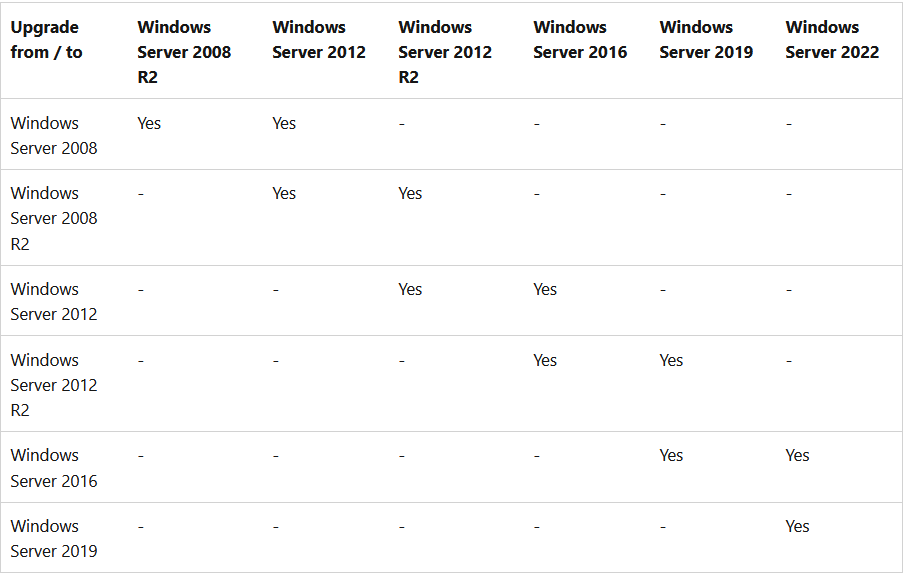 Společné požadavkyPři procesu migrace budou vždy dodrženy následující kroky:Každý server bude před zahájením zazálohován nezávisle na standardních zálohovacích úlohách a uchován po celou dobu migraceV případě nutnosti odstávky určité funkcionality bude vždy domluvené časové okno se zadavatelem, kdy bude migrace probíhat, aby se minimalizoval dopad na uživatelePo migraci bude vždy následovat testování funkčnosti jak ze strany dodavatele, tak ze strany zadavatele a vybraných uživatelůHarmonogram realizaceVzhledem k nutnosti komunikovat s mnoha dodavateli aplikací a koordinovat jejich požadavky není možné předem přesně stanovit harmonogram s rozlišením na jednotlivé dny.Harmonogram bude upravován dynamicky dle informací získaných od dodavatelů aplikací, dle možností zadavatele (uživatelů) a také dle technických možností daných metodou migrace.Z již známých informací vyplývá, že existuje skupina virtuálních serverů, jejichž migrace přímo neomezuje funkčnost a nemá dopad na uživatele. Migraci těchto serverů je možné provádět při běžném provozu IT a je možné také stanovit rámcový harmonogram.Existuje z pohledu plánování migrace dvě skupiny serverů 1. skupina serverů
servery, kde je známý postup migrace a je možné stanovit rámcový harmonogram2.skupina serverů
servery, kde je nutné zjistit od dodavatelů aplikací informace potřebné k rozhodnutí a způsobu migrace a následně naplánovat migraci v koordinaci se zadavatelem a dodavatelem aplikace. Harmonogram lze určit jen odhadem v řádu týdnů.Harmonogram počítá s datem 1.8.2023 jako datem spuštění projektu. Při dodržení součinností třetích stran (zadavatele/dodavatelů aplikací) by projekt měl být dokončen v říjnu.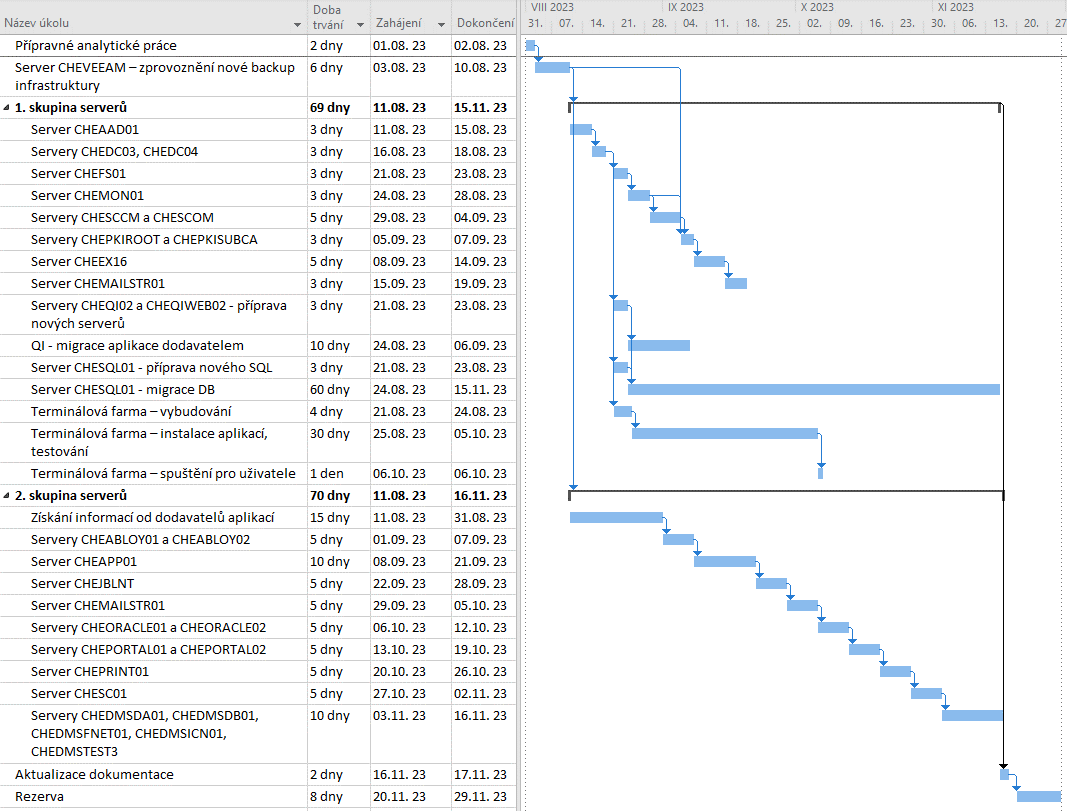 Příloha č.3 – Cenová nabídka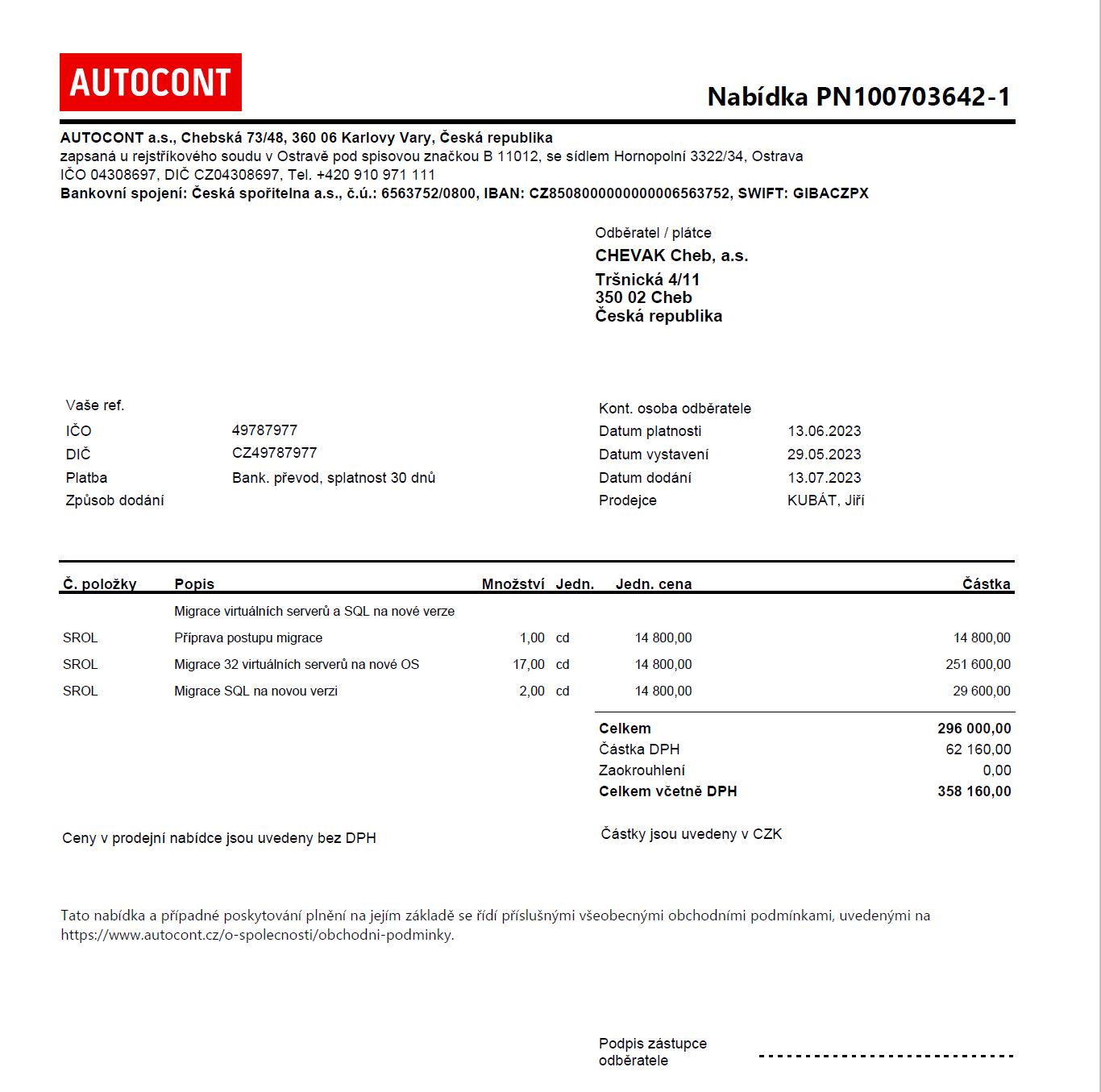 Příloha č.4 – Ustanovení o bezpečnosti informací(z pohledu důvěrnosti,dostupnosti a integrity)Ustanovení o bezpečnosti informací (z pohledu důvěrnosti, dostupnosti a integrity)Strany se zavazují zachovat mlčenlivost o veškerých informacích, osobních údajích, datech či zprávách, o nichž se dozvěděly v souvislosti s přípravou či plněním této Smlouvy (dále jen „důvěrné informace“), a to včetně předmětu Smlouvy, vlastní spolupráce a vnitřních záležitostí Stran. Důvěrné informace ve smyslu této Smlouvy nepředstavují utajované informace klasifikované stupněm „důvěrné“ ve smyslu zákona č. 412/2005 Sb., o ochraně utajovaných informací a o bezpečnostní způsobilosti, ve znění pozdějších předpisů. Strany se zavazují, že zajistí, aby se všechny osoby oprávněné zpracovávat důvěrné informace zavázaly k mlčenlivosti, nebo aby se na ně vztahovala zákonná povinnost mlčenlivosti. Závazek mlčenlivosti a ochrany důvěrných informací zůstává v platnosti i po ukončení této Smlouvy.Zhotovitel se při poskytování plnění pro Objednatele zavazuje plnit následující povinnosti: postupovat v souladu s platnými právními předpisy, zejména pak v souladu s požadavky vyplývajícími pro Objednatele jakožto provozovatele Informačního systému základní služby ze ZoKB a VoKB, a reflektovat případné novely uvedených právních předpisů či novou právní úpravu;nestanoví-li dohoda stran jinak, Zhotovitel jmenuje neprodleně (nejpozději do 5 dnů po uzavření Smlouvy) zodpovědnou kontaktní osobu pro potřeby zajištění plnění Bezpečnostních opatření vyplývajících ze Smlouvy a související komunikace mezi Smluvními stranami (dále také jen „Kontaktní osoba“). Kontaktní osobu sdělí Zhotovitel Objednateli písemně v téže lhůtě. Případnou změnu Kontaktní osoby na straně Zhotovitele je Zhotovitel povinen Objednateli neprodleně nahlásit;zajistit, aby Kontaktní osoba Zhotovitele nejpozději do 30 dnů od uzavření Smlouvy potvrdila písemně Objednateli, že všechny osoby podílející se na poskytování plnění této Smlouvy za stranu Zhotovitele a/nebo jeho poddodavatelé byli prokazatelně seznámeni s těmito Bezpečnostními opatřeními;zaznamenávat podstatné okolnosti související s poskytovaným předmětem plnění dle Smlouvy (technické záznamy, organizační záznamy o školení, pověření apod.) a informovat o nich Objednatele;zavést opatření pro ochranu zálohy dat vztahujících se k předmětu plnění Smlouvy a pravidelně testovat funkčnost těchto záloh;v případě potřeby Objednatele musí Zhotovitel garantovat schopnost zrekonstruovat funkcionalitu aktiva do stavu požadovaného dle Smlouvy;uchovávat data o provozu (provozní a lokalizační údaje) v souladu s planými právními předpisy a dodržovat požadavky vyplývající z VoKB (§ 22) na obsah zaznamenávaných provozních událostí;dodat systémové a provozní bezpečnostní dokumentace nejpozději do doby předání a převzetí SW způsobem uvedeným ve smlouvě, a to minimálně v rozsahu stanoveném Objednatelem; pokud součástí plnění je i instalace operačního systému, případně SW třetích stran, v průběhu jeho instalace budou použity nejnovější aktualizované verze těchto produktů; veškeré důvěrné informace poskytnuté Objednatelem při poskytování plnění nebudou uchovávány v nešifrovaném tvaru a budou chráněny vůči neautorizovanému přístupu, pokud nebude mezi smluvními stranami v konkrétním případě dohodnuto jinak; pokud v rámci poskytovaného plnění bude instalovat SW nebo jejich upgrade, bude postupovat podle hardeningových bezpečnostních politik a v souladu s bezpečnostními standardy Objednatele, s nimiž nebo jejichž částmi byl seznámen; bude instalovat nový SW nebo nové verze SW pouze na základě Objednatelem předem schválených migračních postupů.Ustanovení o oprávnění užívat dataZhotovitel je při poskytování plnění pro Objednatele oprávněn užívat data předaná Zhotoviteli Objednatelem za účelem plnění předmětu Smlouvy, avšak vždy pouze v rozsahu nezbytném ke splnění předmětu Smlouvy.Zhotovitel se při poskytování plnění pro Objednatele zavazuje nakládat s daty pouze v souladu se Smlouvou a příslušnými právními předpisy, zejména ZoKB a Vyhláškou, obecným nařízením (GDPR) a dalšími souvisejícími právními předpisy.Ustanovení o řízení změnObjednatel v rámci řízení změn v informačním systému základní služby přezkoumává možné dopady změn a určuje významné změny dle Vyhlášky.Objednatel u významných změn dokumentuje jejich řízení, provádí analýzu rizik, přijímá opatření za účelem snížení všech nepříznivých dopadů spojených s významnými změnami, aktualizuje bezpečnostní politiku a bezpečnostní dokumentaci, zajistí testování VIS a zajistí možnost navrácení do původního stavu.Objednatel má povinnost informovat Zhotovitele o výsledcích řízení změn, které mají dopady na plnění předmětu Smlouvy ze strany Zhotovitele. Zhotovitel má povinnost přijmout účinná opatření ke snížení nepříznivých dopadů v souladu s výsledky řízení změn uvedených v čl. 3.3.Zhotovitel se zavazuje poskytnout Objednateli veškerou nezbytnou součinnost při analýze souvisejících rizik, přijímání opatření za účelem snížení všech nepříznivých dopadů spojených se změnami, aktualizaci bezpečnostní dokumentace, souvisejícím testováním a zajištění možnosti navrácení do původního stavu.V případě realizace penetračního testování nebo testování zranitelnosti řešení poskytne Zhotovitel Objednateli veškerou potřebnou součinnost.Ustanovení o souladu smluv s obecně závaznými právními předpisyTato Příloha je v souladu s platnými právními předpisy České republiky. Pokud se jakékoli ustanovení této Přílohy stane neplatným či nevymahatelným, nebude to mít vliv na platnost a vymahatelnost ostatních ustanovení této Přílohy a rovněž Smlouvy. Strany se zavazují nahradit neplatné nebo nevymahatelné ustanovení novým ustanovením, jehož znění bude odpovídat úmyslu vyjádřenému původním ustanovením a touto Přílohou jako celkem.Tato Příloha může být měněna a doplňována pouze prostřednictvím písemných průběžně číslovaných dodatků podepsaných oběma StranamSídlo:Hornopolní 3322/34, 702 00 OstravaHornopolní 3322/34, 702 00 OstravaHornopolní 3322/34, 702 00 OstravaObchodní divize:divize MMdivize MMdivize MMJednající:xxx, ředitel regionálního centra, na základě plné mocixxx, ředitel regionálního centra, na základě plné mocixxx, ředitel regionálního centra, na základě plné mociBankovní spojení:Česká spořitelna a.s.číslo účtu:6563752/0800IČ:04308697DIČ:CZ04308697spisová značka OR:B 11012 vedená u Krajského soudu v OstravěB 11012 vedená u Krajského soudu v OstravěB 11012 vedená u Krajského soudu v OstravěB 11012 vedená u Krajského soudu v OstravěVMÚčelSoftwareCHEAAD01 (W2K16)Azure AD ConnectCHEABLOY01Ovládání zámkůEset File Security 7.3CHEABLOY02Ovládání zámkůEset File Security 7.3CHEAPP01Aplikační serverEset Server Security 10.0,
DHI License Manager,
ISEnvita,
PostgreSQL 9.3
PostGIS 2.1
Apache Tomcat 8.0
AuditPro
Firebird 3.0.3
MySql Server 5.0
Apache http Server 2.0.58
ESET Remote Administrator Server
Databáze DBini 1.5CHEDC03AD Controller DNS ,DHCP, NPSEset Server Security 10.0, Fortinet SSO CollectorCHEDC04AD Controller DNS ,DHCP, NPSEset File Security 7.3, Fortinet SSO CollectorCHEDMSDA01CHEDMSDB01CHEDMSFNET01CHEDMSICN01CHEDMSTEST3CHEEX16Exchange 2016
pouze pár lokálních schránekEset Mail Security 7.3 – platnost vypršelaCHEFS01File ServerEset Server Security 10.0CHEJBLNTJablotronEset Server Security 10.0,
MS SQL 2012
MS SQL 2014 - neběží
JPRO
Moxa Admin SuiteCHEMAILSTR01Archivace emailůEset File Security 7.3,
Mail store 12.1 – vypnutý, naposledy 12/2021CHEMON01LAN MonitoringEset Server Security 10.0,
Server pro management zařízení v sítiCHEORACLE01Databáze ORACLE  pro  "LABsys"Eset File Security 7.3,
DB Oracle 11 CHEORACLE02Databáze ORACLE  ???"Eset Server Security 10.0,
Oracle Database 18c Express EditionCHEPKIROOTPKIRoot CACHEPKISUBCAPKIEset Server Security 10.0,
Subordinate CACHEPORTAL01WEB PortalCHEPORTAL02WEB PortalCHEPRINT01Tiskové službyEset File Security 7.3,
Ysoft SafeQ 6,
ABBYY Recognition 3.5 CHEQI01QI Aplikační a DB serverEset Server Security 10.0,
MS SQL 2012CHEQIWEB01QI Web rozhraníEset Server Security 10.0CHERDSBR01RDS BrokerEset Server Security 10.0CHERDSGW01RDS GatewayEset Server Security 10.0CHERDSHST01RDS Host ServerEset Server Security 10.0,
Adobe Reader 23,
Office Standard 2013
EVI 8.7 evidence odpadů,
IS Envita
Firebird 2.5.4CHERDSHST02RDS Host Server….CHERDSHST03RDS Host Server….CHESC01
(W2K16)SCVMM 2016Eset Server Security 10.0CHESCCM01SCCM Version 1802Eset File Security 7.3CHESCOM01SCOM 2016Eset Server Security 10.0,
SQL 2016CHESQL01Centrální SQL serverEset Server Security 10.0,
MS SQL 2012,
MS SQL 2017 ExpressCHEVEEAMBackup serverEset Server Security 10.0,
Veeam Backup & Replication 11